Publicado en L'Hospitalet del LLobregat el 19/05/2022 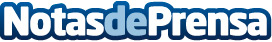 Tempel Group y Advantech lanzan una nueva e-commerce B2C especializada en productos industrialesLa colaboración entre ambos partners tiene como finalidad ampliar su oferta de productos y servicios de hardware y tecnología. Será posible adquirir los productos en dicho e-commerce en toda EuropaDatos de contacto:DESIREE OJEDAChief Marketing Officer (CMO) Tempel Group936003600Nota de prensa publicada en: https://www.notasdeprensa.es/tempel-group-y-advantech-lanzan-una-nueva-e Categorias: Nacional Telecomunicaciones Inteligencia Artificial y Robótica Hardware E-Commerce Industria Téxtil http://www.notasdeprensa.es